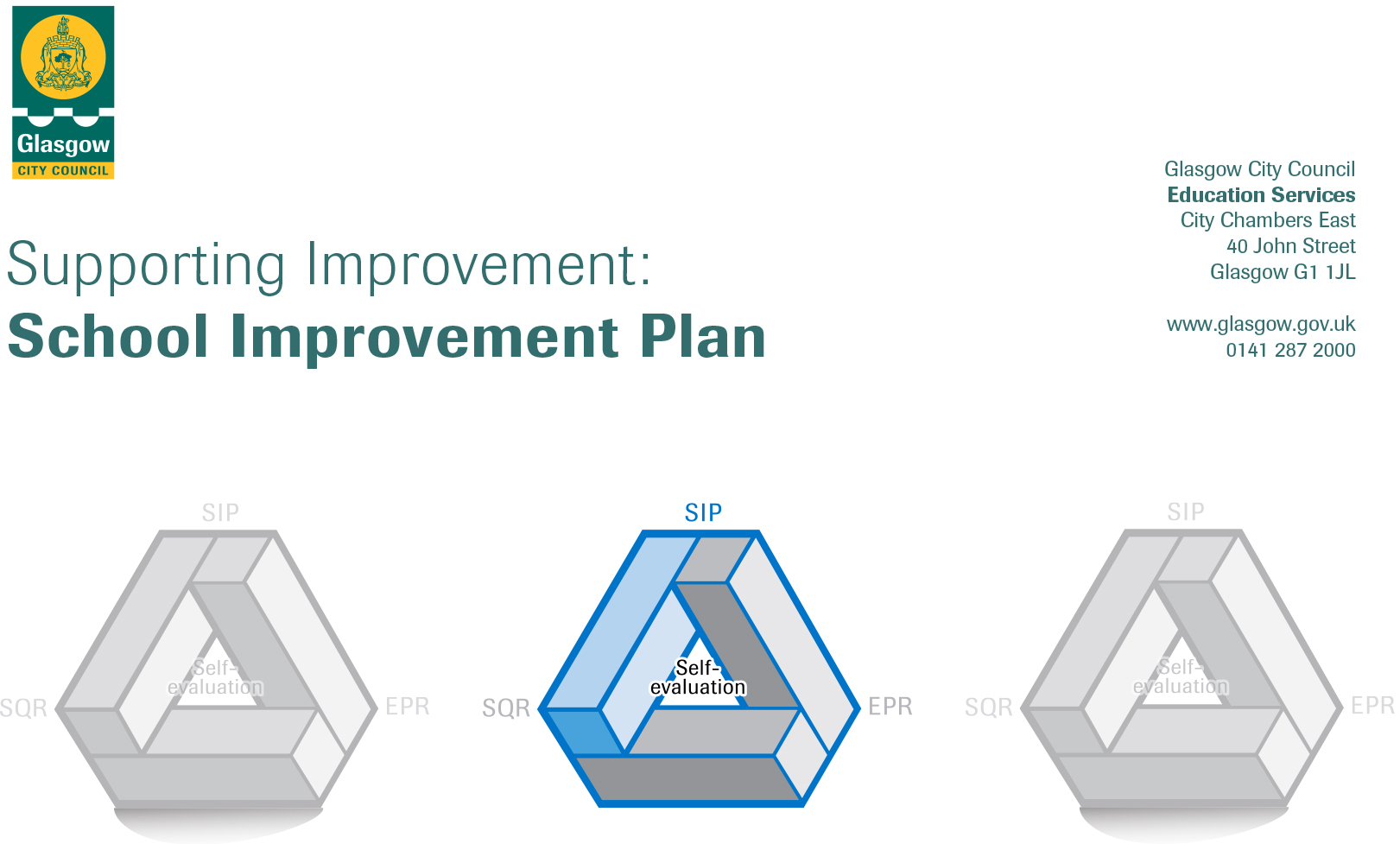 Session: 2018 - 2019CONTENTS1.	Vision, Values and Aims2.	Summary of Self-Evaluation Process / Priorities for Improvement in the current session3.         Action Planning Action Plan Summary for StakeholdersAppendix 1PEF Budget PlanningEstablishmentHoly Cross Primary SchoolHead of EstablishmentClaire GrayArea/Local Improvement GroupSouth LIG 2Head of ServiceDonnie MacLeodArea Education Officer/Quality Improvement OfficerLouise Hamilton Ahara1. Our Vision, Values and AimsOur VisionWithin the community of Holy Cross Primary we will be engaged in the pursuit of excellent attainment and achievement for all our pupils. At the heart of our shared vision will be the provision of the highest quality of teaching and learning, the promotion of health and wellbeing and the care and welfare of all learners. The four capacities from Curriculum for Excellence underpin this vision. This provision will take place within an inclusive, nurturing, Catholic ethos where positive attitudes to diversity will continue to thrive.  The fulfilment of our vision will be facilitated by partnerships with Parents, Holy Cross Parish, local and wider communities and other agencies.Our Values Our Values constitute our school’s moral purpose.Our school motto Curamus which encompasses self-respect and respect for each other.The Charter for Scotland’s Catholic Schools inclusive of the promotion of Gospel values.Children’s voice in the life and work of the school whereby their rights are taken into consideration to facilitate change.The highest levels of care and welfare.High expectations of attainment and achievement.The highest quality learning experiences in order that the children achieve their fullest potential.The promotion of health and wellbeing.Partnership working.Our AimsWe aim:To ensure that every child achieves the highest standards in literacy and numeracy through high quality learning and teaching.To ensure that every child is supported in every aspect of their development and wellbeing through robust Pastoral Care and a Nurturing environment.To extend children’s wellbeing through promoting an understanding of Sustainability, engagement in Outdoor pursuits and Physical EducationContinue to develop the digital literacy curriculum through integration of digital technologies into the life of the school.To continually develop play as a meaningful learning tool and engage parents in their children’s learning.To ensure that every child has a range of skills to allow them to succeed.Continue to make Holy Cross Primary a place to inspire and be inspired.2. Summary of our self-evaluation process. Strengths identified:Self-evaluation is an integral aspect of our approach to continuous improvement. All staff and other stakeholders are actively involved in our on-going self-evaluation activities. The quality assurance calendar supports improvement in teaching and learning and we work collegiately with local cluster schools to complement moderation and share best practice. We have robust additional support needs procedures and work with GIRFEC to ensure all children’s needs are met, both academically and pastorally. Effective planning ensures clear learning pathways for children. Through effective assessment and tracking procedures, next steps have been identified for personalised support.   Improvements were realised in Numeracy and Mathematics as well as across areas of Literacy.   Pupils are encouraged to take increasing responsibility for their learning and are leading developments in digital learning.  Pedagogy was renewed to facilitate play based learning and engagement with families.Successes are celebrated through differentiated assemblies and personalisation and choice offered through the Master Class programme. The School achieved a series of awards in Outdoor Learning culminating in a Gold Award from the Woodland Trust.  The school’s Catholic ethos facilitates a supportive environment for the children.  A wide variety of learning experiences are offered to children throughout the year. Pupils in primaries 3-7 attend Big Noise after school clubs. Dance, gymnastics, athletics, badminton and netball clubs were also provided to enhance Health and Wellbeing. Parent Partnership homework clubs were well attended form P1 to P7 as well as after school clubs to extend pupils digital learning and development of English language.Priorities for development:1: Glasgow Improvement Challenge – Talking and Listening2: Health and Wellbeing – Sustainability and Outdoor Learning3: Teaching and Learning – Supporting Improvement: Promoting Equity4: Digital Literacy5. Responsive Planning3.  Action PlanningNo Priority HGIOSQuality IndicatorDeveloping In FaithNurture PrinciplesPEFIntervention1Glasgow Improvement Challenge Glasgow Improvement Challenge –Improve attainment in Talking and Listening and conduct a whole school review of the Literacy Curriculum3.22.3Theme 5Ch. A141Tasks to achieve priority  Timescaleand checkpoints             Evidence of Impact > (data, observation, views)Staff to complete survey of current practices. Whole school audit of resources.September 2018Data gathered on current practice will provide baseline for planned CLPL opportunities for staff throughout the year. Initial audit of teachers’ confidence in teaching literacy followed by a post-intervention teacher survey.Pupils to complete survey of attitudes to talking and listening.September 2018Data gathered will provide a baseline to identify areas for development followed by a post-intervention study.CLOL and all staff to engage in CLPL training in all aspects of literacy, including the Talk 4 Writing programme.CLOL training sessionsCLPL sessions termlyCLOL and staff will demonstrate an increase in confidence and clear progression of skills and strategies in the teaching of talking and listening. High quality learning experiences for all pupils.Raised attainment in literacy  Comparison of literacy attainment pre and post intervention.CLPL opportunities arranged termly in order to cascade information to all staff.TermlyFeedback and evaluations of CLPL eventsAttendanceClassroom observations/moderation/classroom support visitsCLOL and identified staff to continue to work with identified groups of children, following on-going strategic plan for GIC. Throughout the year.Data gathered through baseline formative and summative assessment.Children will demonstrate an increase in confidence and display raised attainment in all aspects of literacy.  Team teaching opportunities arranged for all stages to support and model good practice.November 2018Pupil engagement and enjoyment in writing. Increased levels of pupil attainment evidenced in writing assessments. Devise and implement a programme of talking and listening from Primary 1- 7.January 2019Staff will demonstrate increased confidence in the teaching and assessment of talking and listening.Streamlining and review of literacy curriculum to ensure it meets the needs of children and to support high quality teaching of literacy across all stages.March 2019Learning conversations with pupils will show increased motivation in literacy. Staff will have increased confidence in teaching literacy.  Parent Workshops arranged in all areas of literacyOctober 2018January 2019April 2019Parents will be involved in supporting children’s education through attendance at workshops.  Parental confidence in supporting their children’s homework will increase.Staff leading on this priority – including partners                                                                                                                            Resources and staff developmentQuality Assurance overview: J CollinsB Brandsma, C Driver, S Doherty, S Feeney, C Rooney, A Smith, J SmithGovanhill Cluster SchoolsCLPL opportunities throughout year.Talk 4 Writing Moderation with colleaguesNo Priority HGIOSQuality IndicatorDeveloping In FaithNurture PrinciplesPEFIntervention2Health and Wellbeing3.1Theme 5Ch. A142Tasks to achieve priority  Timescaleand checkpoints             Evidence of Impact > (data, observation, views)Carry out an audit of current practice to establish areas of good practice within the school and draught an action plan for sustainability.Aug/Sep 2018Questionnaire to teaching staffQuestionnaire to pupils Measure awareness at the start of the session to compare again measure at the end of the interventionPreparing action to achieve The Gold Acorn Award through Learning for Sustainability.On-going Completed by June 2019 Creation of action plan with agreement of all stakeholdersAllocation of tasks for the coming sessionSchool commitment to Sustainability AgreementCreate a ‘Sustainability Task Force’ to develop a ‘travelling road show’ of sustainability across the school.  September 2018Pupils will gather feedback from classes after sessionsPupils will track and measure changes across the schoolLearning conversationsReview the current outdoor learning planner and combine with a new sustainability planner that can be linked across the curriculum. December 2018Views of pupils and staffClassroom practice/Classroom observationsTeacher self-evaluation Feedback from soft roll outSustainability principals using UN Global Goals to be displayed in every classroom on pupil notice board.October 2018Children’s awareness of Global Goals and their meaning within the children’s daily livesClass of the Month TargetsWhole school competition to design a Holy Cross Sustainability Flag.December 2018Awareness raised of SustainabilityAwareness of knowledge of sustainabilitySchool identity of a common goalIntegration into school Curamus CharterCLPL on new curriculum Sustainability planner.January 2019Evaluations of CLPL eventsClassroom practice and observationsPupil and staff awarenessTeacher planningOrganise a community celebration to recognise school achievements in Sustainability.April 2019Plans for Sustainability DayEvaluations of eventFeedback from pupils, parent and staffStaff leading on this priority – including partners                                                                                                                            Resources and staff developmentPatricia MacCormick ADHT Jane LeydenElla Van LookeLyndsey BrownSiobhan LynchNicole GilogelyFlagReprographics and resources (mindful of sustainability)Apparel XchangeKey speakersNo Priority HGIOSQuality IndicatorDeveloping In FaithNurture PrinciplesPEFIntervention3Supporting Improvement: Pedagogy and Equity2.3Theme 5Ch. A 613Tasks to achieve priority  Timescaleand checkpoints             Evidence of Impact > (data, observation, views)Establish a working party of teachers (TLC) and SfLW to lead Tapestry:SIPE across the school.June 2018Staff development Staff feedbackPRD/PDP processEstablish Tapestry Teams across whole school and establish within Working Time Agreement a schedule of staff CLPL events and workshops.September 2018Staff feedback/viewsWTAStaff involvement, participation and motivationEstablish dates in school calendar for Tapestry Team meetings.September 2018Calendar dates established and agreed with staffStaff attendance and engagement in programmeTLC staff to attend a series of workshop as outlined and planned by Tapestry.September 2018 – April 2019Evaluations of programme/workshopsAttendanceCLPL/PRD impactClassroom observationsUsing staff feedback from Tapestry Team workshops and class implementation, develop whole school policy and practice statements to reflect effective learning and teaching based on themes of Tapestry programme.On goingComplete June 2019Classroom observationsQuality assurance calendarDevelopment of curriculum and resources to support AifLEnsure practice statements are reflected in all Quality Assurance documents and resources used in the school.On-goingCompleted June 2019 Quality assurance practice and procedureAifl strategiesPlanning/CurriculumClassroom ObservationsIdentify resource needs across the school in order to support effective learning and teaching as outlined in whole school practice statements.On-goingApril 2019 Staff self-evaluationLearning conversationsModeration activities including trios programmeWhole school staff review and evaluation of programme.Establish priorities for programme in session 2019 - 2020June 2019Teacher and pupil evaluationsQuality assurance programmeStaff leading on this priority – including partners                                                                                                                            Resources and staff developmentMrs Gray HT Mrs McBride APTMiss AndersonMs D’ArcyMiss ElyMiss GallacherMiss O’NeillMs ShankaranAttendance at courseReprographics and resourceNo Priority HGIOSQuality IndicatorDeveloping In FaithNurture PrinciplesPEFIntervention4Digital Learning1.32.22.3Theme 5Ch. A14Tasks to achieve priority  Timescaleand checkpoints             Evidence of Impact > (data, observation, views)Development of Digital Strategy for Holy Cross Primary in line with Connected Learning Programme.August - SeptemberDeployment of Ipad to teaching staffClassroom observations feedback Teacher CLPL/PRDTeacher self-evaluationStakeholder feedbackAudit teacher skill in digital learning to identify areas of CLPL and put in place programme of CLPL events to support staff development and meeting the needs of the learners.August - MayFeedback from Getting to Know My Ipad Staff questionnaire and added value after CLPLClassroom Observation feedbackPupil VoiceQuality Assurance proceduresContinue to embed pupil leadership in digital learning through Digital Explorers programmeSeptemberClub register to evidence attendancePupil voiceSchool Blog and social mediaLearning conversationEngage families in digital learning in order to support all areas curriculum.September – DecemberSchool Blog/Social mediaParental engagement at digital eventsIncreased attainment Parent/pupil feedbackDevelop and present a series of pupil and parent inputs to raise awareness of online safety.November - March AttendanceFeedbackQuestionnairesPupil voice to reflect evidence of responsible useReview and develop digital learning curriculum within Holy Cross including teachers planning and assessment tools.January - MarchClassroom practiceClassroom observations and quality assuranceStaff and pupil feedbackPlanningAssessment and next stepsSelf-evaluate and reflect upon strategy to ensure all needs in the school are being met.  Identify next steps in preparation for the Connected Learning Pupil Ipad deploymentApril – May 2019Clear next steps identified and shared with school communityParent feedbackPupil VoiceStaff leading on this priority – including partners                                                                                                                            Resources and staff developmentMiss Collum DHTMiss BrannanMiss GordonMiss GreeneMiss LochheadMiss McKinlayMr McCreaIpadsWifi InfrastructureLock and ChargeCLPL costsWTACLPL providersCGIApple Teacher accreditationNo Priority HGIOSQuality IndicatorDeveloping In FaithNurture PrinciplesPEFIntervention5Responsive PlanningGlasgow Improvement Challenge – Talking and Listening and whole school review of the Literacy Curriculum1.22.22.5Theme 5Ch. A 162Tasks to achieve priority  Timescaleand checkpoints             Evidence of Impact > (data, observation, views)Implementation of Physical Education 'Connections' programme throughout the school to be used to facilitate teacher planning.September/ October 2018Teacher’s confidence in providing high quality experiences in Physical Education will increase through use of planning resources.Child Sports Leaders to be selected and trained to lead Sports development throughout the school.September  2018Increase in confidence and leadership skills of children involved in programme. Increase in enjoyment and participation of children throughout the school in sporting activities lead and facilitated by children.Increased opportunities for children to be physically active during the school day.October 2018Children will receive 2 hours of quality Physical Education as well as taking part of the 'Daily Mile'. Children will have the opportunity to take part in morning, lunchtime and afterschool active clubs. Playground play resource boxes will be used by children during breaks.Apply for School Sport Award – Going for GoldSeptember 2018- on-going Register your school on the School Sport Award website.Complete an initial self-assessment using the online assessment tool.Use the first completed self-assessment as the initial benchmark  Complete a development plan.Child Development Officer employed to work collaboratively with Primary 1 and 2 departments to develop learning in literacy and numeracy through play opportunities and facilitate parent partnerships.September 2018Teacher confidence in providing play experiences in Primary 1 and 2 will increase. Increased participation and improved attainment of children in Primary 1 and 2.Organise ' Holy Cross Day of Play'.September 2018Staff and children's feedback to be used to inform next steps for play interventions throughout the school.Play resource boxes to be organised for each class to enhance play opportunities for all children at every stage.October 2018Increased opportunities for all children to engage in meaningful play experiences.Audit of current play practices and resources used outdoors.October 2018Completed audit and questionnaires of outdoor play equipment to inform resourcing.Questionnaire to be created and sent to pupils, staff and parents on current outdoor play practices to inform resourcing of required outdoor play equipment.October 2018Feedback form questionnairePupil leadershipEngagement of children in play activities and use of resourcesTo embed the framework for Learner Participation in Educational Settings. equal opportunities for inclusive, voluntary participationrespect for children and young people’s rights and differencestransparency and accountability in decision makingintergenerational power sharingrelevance of content, purpose and outcomeSeptember 2018-ongoing Improved pupil-teacher, child-staff, and peer-to-peer relations.Improved wellbeing and teaching and learning.Improved guidance and supporting a better school ethos and greater sense of a shared community . A reciprocal sense of feeling valued, trusted and respected. Development of life skills such as teamwork, problem-solving, and citizenship.Improved engagement, empowerment, and commitment to education. Improved achievement and attainment and an addressing of the ‘attainment gap’ between learners from more and less deprived backgrounds Implementation of Emotions Check In, for Self Registration, across the whole school.  September/ October 2018 Whole School Approach and children will have greater understanding of their own and others emotions. Simple and effective way for teachers to assess the wellbeing of children within their care. Staff leading on this priority – including partners                                                                                                                            Resources and staff developmentQuality Assurance overview: C. Docherty/ J. BaillieO. Corby, F. Crossan, P. Devlin, C. Kirkwood, L. Marletta, L. McNaught, L. WilkinsonActive Schools Co-ordinatorCLPL opportunities throughout yearConnections Physical Education ProgrammeCLPL £Staff £Resources £Pecos £Priority 1 – GIC Development of Talking and Listening/review of Literacy programmePriority 1 – GIC Development of Talking and Listening/review of Literacy programmePriority 1 – GIC Development of Talking and Listening/review of Literacy programmePriority 1 – GIC Development of Talking and Listening/review of Literacy programmePriority 1 – GIC Development of Talking and Listening/review of Literacy programmeTalk 4 writing Non-fiction535Talk 4 writing Fiction and display materials783Homework wallets100Listening resources7000PM Benchmark Kit 1225PM Benchmark Kit 2225Books (August)700Books (September – March)1000CPLP500Literacy resources (EAL Specific)2000Reprographics500Total for Intervention13568135681356813568Priority 2 – Health and WellbeingPriority 2 – Health and WellbeingPriority 2 – Health and WellbeingPriority 2 – Health and WellbeingPriority 2 – Health and WellbeingFlag500Key Speaker/Consultant1000Reprographics and postage600Outdoor Learning Resource (in addition to £1000 grant)5000Playground Curamus Agreements5000Sustainability Day2000Total for Intervention14100141001410014100Priority 3 – Supporting Improvement: Pedagogy and EquityPriority 3 – Supporting Improvement: Pedagogy and EquityPriority 3 – Supporting Improvement: Pedagogy and EquityPriority 3 – Supporting Improvement: Pedagogy and EquityPriority 3 – Supporting Improvement: Pedagogy and Equity7 x TLC (Teacher)524311 x sflw8239Professional reading per teacher1000Total for Intervention14482144821448214482Priority 4 – Digital LearningPriority 4 – Digital LearningPriority 4 – Digital LearningPriority 4 – Digital LearningPriority 4 – Digital LearningSpheros2000Drones2000VR Headsets 10000Audio equipment2000CLPL/Staff development1000Green Screen and technology1000Cost to move existing devices to managed service and relevant apps1350Total for Intervention19350193501935019350Priority 5 - Responsive PlanningPriority 5 - Responsive PlanningPriority 5 - Responsive PlanningPriority 5 - Responsive PlanningPriority 5 - Responsive PlanningParent Partnership homework classes10260PE programme1000PE resources2000Reprographics1000Storage1000Play resources P31000Play resources P22000Jeely Piece4000Day of Play1000Total for Intervention23260232602326023260Additional costsPlace2Be (April 2018  – March 2019)32885Reprographics and resources1000Staffing 55976Reprographics (April – June)2000Nurturing school – calm space resources1000Total for Intervention92861928619286192861Total17762110% contingency22400Allocated to date200021Total 224000.00